AUDIT COMMITTEE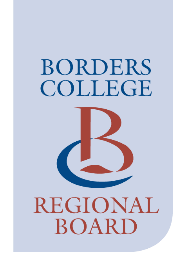 The next meeting of the Audit Committee will take place at 17:30 on Thursday 12 May 2022 – MS TeamsMeeting between Audit Committee Members and AuditorsAGENDA											Papers16/22	Chair’s Welcome17/22	Declaration of Conflict of Interest18/22	Register of Members’ Interest19/22	Apologies for Absence20/22	Minutes of Previous Meeting held on 3 February 2022					A21/22	Matters ArisingSECTION A – ITEMS FOR APPROVAL22/22	Draft External Audit Plan 2021-22							B23/22	Draft Internal Audit Plan 2022-23							C24/22	Internal Audit Assignment – Follow-up Review						D25/22	Internal Audit Assignment – Risk Management Part 2					E26/22	Internal Audit Assignment – Health & Safety Review					FSECTION B – ITEMS FOR DISCUSSION27/22	Strategic Risk Register									GSECTION C – ITEMS FOR INFORMATION29/22	National Fraud Initiative Exercise 							H30/22	Monitoring Internal & External Audit Follow Up Report					I31/22	Cyber Security Update (Standing Item)							J32/22	Equality, Diversity & Inclusion (Standing Item)33/22	Committee Papers for Publication (Standing Item)34/22	Any Other Business35/22	Date of Next Meeting – 17:30 on Thursday 29 September 2022